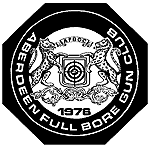                The 137th Aberdeen Wapinschaw 		Friday 9th – Sunday 11th June 2017 at Drums RangeWinners ListEvent	Posn	Competitor	Score		Aggregate - GRSB	1st	3114	Norman Veitch	 672   29X		Aggregate – GRCF	1st	3114	Norman Veitch	 714   56X		Aggregate – GRCF Classic	1st	2118	 Matt Peppitt	 705   42X		Aggregate - LBP	1st	3114 Norman Veitch	418   35X     		2nd	2055	 Jon Cormie	 413   24X 		Aggregate - LBR	1st	1765	Leslie Kong	 390   17X		Aggregate - MLR	1st	 691	Craig Sommers	 302   4X		Aggregate – Mini-series	1st=	2739	Martin Kay	 366     		1st=	3330	Fiona Dove	 366		Aggregate – Timed & Precision 1	1st	3114	Norman Veitch	 598   43X     		2nd	2340	Glenn Gordon	595   32X		Aggregate – Multi-Target	1st	2340	Glenn Gordon	 237   28X    	     	2nd	2055	Jon Cormie	 232   25X		Aggregate – 1020	1st	3114	Norman Veitch	 2031   154X0101	25m Precision GRSB	1st	987	Charles Bestwick	 269   5X	     	     	2nd	3114	Norman Veitch	 260   1X	 0102	25m Precision GRCF	1st	3114	Norman Veitch	 297   15X	 0104	25m Precision GRCF Classic	1st	553	Colin Oswald	 292   9X	 0121	25m Precision LBP	1st	2340	Glenn Gordon	 270   6X	 0122	25m Precision LBR	1st	1800	Alan Podevin	 261   5X	 0142	25m Precision MLR	1st	691	Craig Sommers	 129   2X	 0701	Timed & Precision 1 GRSB	1st	3114	Norman Veitch	 299   18X	     	     	2nd	2340	Glenn Gordon	 298   13X	     	     	3rd	987	Charles Bestwick	 296   15X	 0702	Timed & Precision 1 GRCF	1st	2118	Matt Peppitt	 300   23X	     	     	2nd	1800	Alan Podevin	 300   22X	     	     	3rd	2194	Graeme Dodds	 	300   21X	 0704	Timed & Precision 1 GRCF Classic	1st	2118	Matt Peppitt	 300   20X	 0721	Timed & Precision 1 LBP	1st	3114	Norman Veitch	 300   20X	     	     	2nd	2055	Jon Cormie	 298   16X	 0722	Timed & Precision 1 LBR	1st	1800	Alan Podevin	 293   9X	 0742	Timed & Precision 1 MLR	1st	691	Craig Sommers	 173   2X	 1101	Multi-Target GRSB	1st	2340	Glenn Gordon	 117   13X	     	     	2nd	3114	Norman Veitch	 113   10X	 1102	Multi-Target GRCF	1st	2340	Glenn Gordon	 120   15X	     	     	2nd	2055	Jon Cormie	 120   14X	     	     	3rd	3114	Norman Veitch	 118   16X	 1104	Multi-Target GRCF Classic	1st	1800	Alan Podevin	 117   11X	 1121	Multi-Target LBP	1st	3114	Norman Veitch	 118   15X	     	     	2nd	2055	Jon Cormie	 115   8X	 1122	Multi-Target LBR	1st	1765	Leslie Kong	 108   8X	 1601	1020 GRSB	1st	2055	Jon Cormie	 1016   77X	 1602	1020 GRCF	1st	3114	Norman Veitch	 1015   80X	     	     	2nd	2832	Bill Pow	 1015   70X	 1604	1020 GRCF Classic	1st	1800	Alan Podevin	 1016   68X	 1621	1020 LBP	1st	2340	Glenn Gordon	 1012   62X	 1622	1020 LBR	1st	1765	Leslie Kong	 978   34X	 3601	25M Mini-Methuen GRSB	1st	3330	Fiona Dove	 180	 3701	25M Mini-F-Class GRSB	1st	2739	Martin Kay	 193	 5137	100M Muzzle-loading Rifle-Small bore	1st	9007	Bert Lawrence	 90   0X	 5147	100M Muzzle-loading Rifle-Large Bore	1st	9008	Euan Munro	 78   1X	 5187	100M Black Powder Cartridge Rifle	1st	2743	David Whyte	 91   0X	 Full ResultsAggregate - GRSBAggregate of T+P1, Multi-Target and Precision GRSB	T+P 1	Multi-Tgt	Precision	Total	Competitor	Score	X	Score    X	Score    X	Score	X	1	3114	Norman Veitch	299	18	113	10	260	1	672	29	2	987	Charles Bestwick	296	15	104	5	269	5	669	25	3	2832	Bill Pow	294	7	111	5	246	0	651	12	4	3221	Stuart Russell	294	6	108	7	237	0	639	13	5	283	Doug Green	292	10	104	8	238	1	634	19	6	553	Colin Oswald	283	2	92	2	254	2	629	6	7	2880	Rebecca Bestwick	274	4	88	4	214	3	576	11	8	3330	Fiona Dove	286	7	97	3	190	2	573	12	9	3067	Bill Blackwood	274	1	94	4	196	0	564	5Aggregate - GRCFAggregate of T+P1, Multi-Target and Precision GRCF	T+P 1	Multi-Tgt	Precision	Total	Competitor	Score	X	Score   X	Score    X	Score	X	1	3114	Norman Veitch	299	25	118	16	297	15	714	56	2	1765	Leslie Kong	295	18	115	5	291	4	701	27	3	3221	Stuart Russell	300	18	114	9	284	11	698	38	4	283	Doug Green	298	15	111	12	287	10	696	37	5	2832	Bill Pow	299	17	112	6	285	6	696	29	6	553	Colin Oswald	291	9	103	6	278	5	672	20	7	3067	Bill Blackwood	282	8	104	7	273	5	659	20	8	3330	Fiona Dove	285	5	94	3	265	0	644	8Aggregate - GRCF ClassicAggregate of T+P1, Multi-Target and Precision GRCF Classic	T+P 1	Multi-Tgt	Precision	Total	Competitor	Score	X	Score   X	Score    X	Score	X	1	2118	Matt Peppitt	300	20	116	15	289	7	705	42	2	1800	Alan Podevin	299	22	117	11	288	12	704	45	3	987	Charles Bestwick	300	18	108	9	289	10	697	37	4	1765	Leslie Kong	296	15	113	7	286	10	695	32Aggregate - LBPAggregate of T+P1 and Multi-Target LBP	T+P 1	Multi-Tgt	Total	Competitor	Score	X	Score   X	Score	X	1	3114	Norman Veitch	300	20	118	15	418	35	2	2055	Jon Cormie	298	16	115	8	413	24	3	2340	Glenn Gordon	294	10	111	10	405	20	4	2194	Graeme Dodds	294	11	108	6	402	17	5	1765	Leslie Kong	289	13	107	10	396	23	6	2832	Bill Pow	289	8	107	8	396	16	7	283	Doug Green	281	5	103	6	384	11	8	9002	Moray Honeyman	252	2	81	2	333	4	9	2880	Rebecca Bestwick	262	2	56	1	318	3	10	9001	Donald Drawbell	235	1	80	2	315	3Aggregate - LBRAggregate of T+P1 and Multi-Target LBR	T+P 1	Multi-Tgt	Total	Competitor	Score	X	Score   X	Score	X	1	1765	Leslie Kong	282	9	108	8	390	17	2	1800	Alan Podevin	293	9	95	3	388	12	3	987	Charles Bestwick	287	7	99	3	386	10	4	283	Doug Green	280	6	99	5	379	11Aggregate - MLRAggregate of T+P1 and Precision MLR	T+P 1	Precision	Total	Competitor	Score	X	Score   X	Score	X	1	691	Craig Sommers	173	2	129	2	302	4	2	987	Charles Bestwick	157	2	119	0	276	2	3	1100	Lara Bestwick	156	0	108	0	264	0	4	3330	Fiona Dove	117	2	97	0	214	2	5	9001	Donald Drawbell	130	0	72	0	202	0Aggregate - Timed and Precision 1Aggregate of GRSB T+P1 and GRCF T+P1	GRSB	GRCF	Total	Competitor	Score	X	Score	X	Score	X	1	3114	Norman Veitch	299	18	299	25	598	43	2	2340	Glenn Gordon	298	13	297	19	595	32	3	3221	Stuart Russell	294	6	300	18	594	24	4	2055	Jon Cormie	294	13	299	23	593	36	5	2832	Bill Pow	294	7	299	17	593	24	6	283	Doug Green	292	10	298	15	590	25	7	2194	Graeme Dodds	287	15	300	21	587	36	8	691	Craig Sommers	294	9	293	11	587	20	9	2740	Graeme Sim	287	5	299	16	586	21	10	553	Colin Oswald	283	2	291	9	574	11	11	3330	Fiona Dove	286	7	285	5	571	12	12	3067	Bill Blackwood	274	1	282	8	556	9Aggregate - Multi-TargetAggregate of GRSB M-T and GRCF M-T	GRSB	GRCF	Total	Competitor	Score	X	Score	X	Score	X	1	2340	Glenn Gordon	117	13	120	15	237	28	2	2055	Jon Cormie	112	11	120	14	232	25	3	3114	Norman Veitch	113	10	118	16	231	26	4	691	Craig Sommers	111	10	114	13	225	23	5	2832	Bill Pow	111	5	112	6	223	11	6	3221	Stuart Russell	108	7	114	9	222	16	7	2194	Graeme Dodds	105	8	115	16	220	24	8	283	Doug Green	104	8	111	12	215	20	9	3067	Bill Blackwood	94	4	104	7	198	11	10	553	Colin Oswald	92	2	103	6	195	8	11	3330	Fiona Dove	97	3	94	3	191	6Aggregate - 1020Aggregate of 1020 GRSB + GRCF	GRSB	GRCF	Total	Competitor	Score	X	Score	X	Score	X	1	3114	Norman Veitch	1016	74	1015	80	2031	154	2	2055	Jon Cormie	1016	77	1013	76	2029	153	3	2194	Graeme Dodds	1009	65	1012	62	2021	127	4	283	Doug Green	1002	61	1001	44	2003	105	5	2832	Bill Pow	977	44	1015	70	1992	114	6	3067	Bill Blackwood	823	5	959	18	1782	23	7	3330	Fiona Dove	      819	        35        821	       13         1640        48Aggregate - GRSB Mini CompsAggregate of Mini-Methuen GRSB + Mini-F-Class GRSB	Mini-Methuen	Mini-F-Class	Total	Competitor	Score	Score	Score	1	2739	Martin Kay	173	193	366	2	3330	Fiona Dove	180	186	366	3	2740	Graeme Sim	173	184	357	4	9008	Euan Munro	168	178	346	5	1100	Lara Bestwick	155	155	310	6	3331	Alexander Bestwick	104	168	272	7	2880	Rebecca Bestwick	94	74	1680101 - 25m Precision GRSB	Practice 1	Practice 2	Practice 3	Total	Competitor	Score     X	Score     X	Score     X	Score     X	1	987	Charles Bestwick	92	4	85	1	92	0	269	5	2	3114	Norman Veitch	87	0	86	0	87	1	260	1	3	553	Colin Oswald	88	1	84	0	82	1	254	2	4	2832	Bill Pow	78	0	89	0	79	0	246	0	5	283	Doug Green	77	1	84	0	77	0	238	1	6	3221	Stuart Russell	77	0	83	0	77	0	237	0	7	2740	Graeme Sim	89	4	72	0	73	0	234	4	8	2879	Terry Stallard	75	0	80	0	73	1	228	1	9	2880	Rebecca Bestwick	67	1	79	1	68	1	214	3	10	3067	Bill Blackwood	64	0	67	0	65	0	196	0	11	3330	Fiona Dove	67	1	59	0	64	1	190	20102 - 25m Precision GRCF	Practice 1	Practice 2	Practice 3	Total	Competitor	Score     X	Score     X	Score     X	Score     X	1	3114	Norman Veitch	99	7	100	4	98	4	297	15	2	1765	Leslie Kong	97	2	98	1	96	1	291	4	3	283	Doug Green	97	4	94	5	96	1	287	10	4	2832	Bill Pow	95	3	93	0	97	3	285	6	5	3221	Stuart Russell	95	5	97	5	92	1	284	11	6	553	Colin Oswald	90	1	94	2	94	2	278	5	7	3067	Bill Blackwood	91	1	89	2	93	2	273	5	8	3330	Fiona Dove	91	82	0	92	0	265	00104 - 25m Precision GRCF Classic	Practice 1	Practice 2	Practice 3	Total	Competitor	Score     X	Score     X	Score     X	Score     X	1	553	Colin Oswald	98	4	97	2	97	3	292	9	2	987	Charles Bestwick	97	4	95	2	97	4	289	10	3	2118	Matt Peppitt	95	1	96	2	98	4	289	7	4	1800	Alan Podevin	96	2	95	6	97	4	288	12	5	1765	Leslie Kong	95	2	96	4	95	4	286	100121 - 25m Precision LBP	Practice 1	Practice 2	Practice 3	Total	Competitor	Score     X	Score     X	Score     X	Score     X	1	2340	Glenn Gordon	87	0	90	3	93	3	270	6	2	3114	Norman Veitch	89	1	89	1	91	1	269	3	3	1765	Leslie Kong	80	1	73	0	87	1	240	2	4	2740	Graeme Sim	66	0	71	0	86	0	223	0	5	9002	Moray Honeyman	64	1	65	0	62	0	191	10122 - 25m Precision LBR	Practice 1	Practice 2	Practice 3	Total	Competitor	Score     X	Score     X	Score     X	Score     X	1	1800	Alan Podevin	90	1	78	2	93	2	261	5	2	1765	Leslie Kong	82	0	81	0	87	1	250	10142 - 25m Precision MLR	Practice 1	Practice 2	Practice 3	Total	Competitor	Score   X	Score   X	Score   X	Score   X	1	691	Craig Sommers	46	1	41	0	42	1	129	2	2	987	Charles Bestwick	37	0	45	0	37	0	119	0	3	553	Colin Oswald	38	0	36	0	42	0	116	0	4	1100	Lara Bestwick	41	0	33	0	34	0	108	0	5	3330	Fiona Dove	36	0	34	0	27	0	97	0	6	3333	Brian Whitelaw	29	0	29	0	25	0	83	0	7	9001	Donald Drawbell	31	0	13	0	28	0	72	00701 - Timed & Precision 1 GRSB	Practice 1	Practice 2	Practice 3	Total	Competitor	Score    X	Score    X	Score    X	Score    X	1	3114	Norman Veitch	119	6	120	8	60	4	299	18	2	2340	Glenn Gordon	119	7	119	2	60	4	298	13	3	987	Charles Bestwick	118	6	118	4	60	5	296	15	4	2055	Jon Cormie	117	4	117	5	60	4	294	13	5	691	Craig Sommers	116	2	118	3	60	4	294	9	6	2832	Bill Pow	115	2	119	3	60	2	294	7	7	3221	Stuart Russell	116	1	118	3	60	2	294	6	8	283	Doug Green	115	2	118	5	59	3	292	10	9	1100	Lara Bestwick	115	3	114	3	59	2	288	8	10	2194	Graeme Dodds	119	5	108	4	60	6	287	15	11	2740	Graeme Sim	115	3	115	1	57	1	287	5	12	3330	Fiona Dove	115	3	113	3	58	1	286	7	13	2739	Martin Kay	112	1	115	2	59	2	286	5	14	553	Colin Oswald	113	0	112	1	58	1	283	2	15	2879	Terry Stallard	104	4	116	1	58	0	278	5	16	2743	David Whyte	104	0	111	0	60	2	275	2	17	2880	Rebecca Bestwick	109	2	110	1	55	1	274	4	18	3067	Bill Blackwood	111	1	106	0	57	0	274	1	19	3331	Alexander Bestwick	98	1	108	0	58	0	264	10702 - Timed & Precision 1 GRCF	Practice 1	Practice 2	Practice 3	Total	Competitor	Score    X	Score    X	Score    X	Score    X	1	2118	Matt Peppitt	120	8	120	11	60	4	300	23	2	1800	Alan Podevin	120	9	120	8	60	5	300	22	3	2194	Graeme Dodds	120	7	120	10	60	4	300	21	4	3221	Stuart Russell	120	7	120	6	60	5	300	18	5	3114	Norman Veitch	119	8	120	11	60	6	299	25	6	2055	Jon Cormie	119	7	120	10	60	6	299	23	7	2832	Bill Pow	119	7	120	5	60	5	299	17	8	2740	Graeme Sim	119	5	120	8	60	3	299	16	9	283	Doug Green	119	5	119	8	60	2	298	15	10	2340	Glenn Gordon	117	4	120	10	60	5	297	19	11	1765	Leslie Kong	119	7	116	6	60	5	295	18	12	691	Craig Sommers	114	2	119	6	60	3	293	11	13	553	Colin Oswald	113	2	118	3	60	4	291	9	14	2741	George Smith	118	2	108	2	59	1	285	5	15	3330	Fiona Dove	111	1	115	3	59	1	285	5	16	3067	Bill Blackwood	116	3	106	1	60	4	282	80704 - Timed & Precision 1 GRCF Classic	Practice 1	Practice 2	Practice 3	Total	Competitor	Score    X	Score    X	Score    X	Score    X	1	2118	Matt Peppitt	120	9	120	7	60	4	300	20	2	987	Charles Bestwick	120	8	120	8	60	2	300	18	3	1800	Alan Podevin	120	8	119	8	60	6	299	22	4	2743	David Whyte	117	3	120	6	60	2	297	11	5	1765	Leslie Kong	118	3	118	6	60	6	296	15	6	3697	Sean MacDonald	111	0	117	3	38	0	266	3	7	3698	Stephen MacDonald	114	0	113	5	18	0	245	50721 - Timed & Precision 1 LBP	Practice 1	Practice 2	Practice 3	Total	Competitor	Score    X	Score    X	Score    X	Score    X	1	3114	Norman Veitch	120	6	120	9	60	5	300	20	2	2055	Jon Cormie	118	3	120	8	60	5	298	16	3	2194	Graeme Dodds	119	4	116	5	59	2	294	11	4	2340	Glenn Gordon	117	3	118	3	59	4	294	10	5	1765	Leslie Kong	116	5	113	3	60	5	289	13	6	2832	Bill Pow	113	1	117	3	59	4	289	8	7	283	Doug Green	110	3	113	1	58	1	281	5	8	2880	Rebecca Bestwick	101	1	108	1	53	0	262	2	9	9002	Moray Honeyman	98	1	101	1	53	0	252	2	10	9001	Donald Drawbell	97	0	83	0	55	1	235	10722 - Timed & Precision 1 LBR					Practice 1	Practice 2	Practice 3	Total	Competitor	Score    X	Score    X	Score    X	Score    X	1	1800	Alan Podevin	114	1	119	5	60	3	293	9	2	987	Charles Bestwick	113	2	116	3	58	2	287	7	3	1765	Leslie Kong	104	3	119	4	59	2	282	9	4	283	Doug Green	112	3	110	1	58	2	280	60742 - Timed & Precision 1 ML Revolver						Practice 1	Practice 2	Practice 3	Total	Competitor			Score   X	Score  X	Score  X	Score   X	1	691	Craig Sommers	57	0	58	2	58	0	173	2	2	2740	Graeme Sim	54	0	56	1	56	0	166	1	3	987	Charles Bestwick	47	1	53	0	57	1	157	2	4	1100	Lara Bestwick	54	0	46	0	56	0	156	0	5	2743	David Whyte	53	1	56	0	38	1	147	2	6	9007	Bert Lawrence	38	1	56	0	53	0	147	1	7	9001	Donald Drawbell	43	0	46	0	41	0	130	0	8	3330	Fiona Dove	44	0	27	1	46	1	117	21101 - Multi-Target GRSB					Left			 Right 			Total	Competitor	Score    X	Score    X	Score    X	1	2340	Glenn Gordon	58	6	59	7	117	13	2	3114	Norman Veitch	56	5	57	5	113	10	3	2055	Jon Cormie	55	4	57	7	112	11	4	691	Craig Sommers	56	7	55	3	111	10	5	2832	Bill Pow	54	1	57	4	111	5	6	3221	Stuart Russell	53	4	55	3	108	7	7	2194	Graeme Dodds	49	4	56	4	105	8	8	283	Doug Green	52	3	52	5	104	8	9	987	Charles Bestwick	51	2	53	3	104	5	10	3330	Fiona Dove	44	1	53	2	97	3	11	3067	Bill Blackwood	45	1	49	3	94	4	12	553	Colin Oswald	46	0	46	2	92	2	13	2880	Rebecca 	43	2	45	2	88	4	14	3331	Alexander 	38	1	47	1	85	21102 - Multi-Target GRCF					Left	              	Right 			Total	Competitor	Score    X	Score    X	Score    X	1	2340	Glenn Gordon	60	6	60	9	120	15	2	2055	Jon Cormie	60	9	60	5	120	14	3	3114	Norman Veitch	60	8	58	8	118	16	4	2118	Matt Peppitt	57	8	59	7	116	15	5	2194	Graeme Dodds	57	7	58	9	115	16	6	1765	Leslie Kong	56	2	59	3	115	5	7	691	Craig Sommers	54	6	60	7	114	13	8	3221	Stuart Russell	57	4	57	5	114	9	9	1800	Alan Podevin	53	4	60	9	113	13	10	2740	Graeme Sim	55	4	58	5	113	9	11	2832	Bill Pow	55	3	57	3	112	6	12	283	Doug Green	54	5	57	7	111	12	13	3067	Bill Blackwood	50	1	54	6	104	7	14	553	Colin Oswald	48	2	55	4	103	6	15	2196	Liam Sharkey	52	4	46	1	98	5	16	3330	Fiona Dove	46	1	48	2	94	3	17	2741	George Smith	30	2	51	3	81	51104 - Multi-Target GRCF Classic	Left	Right	Total	Competitor	Score    X	Score    X	Score    X	1	1800	Alan Podevin	58	5	59	6	117	11	2	2118	Matt Peppitt	57	7	59	8	116	15	3	1765	Leslie Kong	55	4	58	3	113	7	4	987	Charles Bestwick	57	8	51	1	108	9	5	3698	Stephen MacDonald	34	2	43	0	77	2	6	3697	Sean MacDonald	41	0	35	1	76	11121 - Multi-Target LBP					Left	             	Right  			Total	Competitor	Score    X	Score    X	Score    X	1	3114	Norman Veitch	59	7	59	8	118	15	2	2055	Jon Cormie	57	4	58	4	115	8	3	2340	Glenn Gordon	53	3	58	7	111	10	4	2194	Graeme Dodds	54	5	54	1	108	6	5	1765	Leslie Kong	53	5	54	5	107	10	6	2832	Bill Pow	53	3	54	5	107	8	7	283	Doug Green	49	2	54	4	103	6	8	987	Charles Bestwick	43	1	43	1	86	2	9	9002	Moray Honeyman	52	1	29	1	81	2	10	9001	Donald Drawbell	45	1	35	1	80	2	11	3067	Bill Blackwood	42	2	36	2	78	4	12	2880	Rebecca Bestwick	25	1	31	0	56	11122 - Multi-Target LBR	Left	Right	Total	Competitor	Score    X	Score    X	Score    X	1	1765	Leslie Kong	55	5	53	3	108	8	2	283	Doug Green	47	0	52	5	99	5	3	987	Charles Bestwick	49	2	50	1	99	3	4	1800	Alan Podevin	43	0	52	3	95	31601 - 1020 GRSB	Match 1	Match 2	Match 3	Match 4	Match 5	Total	Competitor						Score X	1	2055	Jon Cormie	240	24	180	11	238	19	238	17	120	6	1016	77	2	3114	Norman Veitch	240	23	179	13	237	11	240	18	120	9	1016	74	3	2194	Graeme Dodds	240	19	177	12	238	11	237	17	117	6	1009	65	4	283	Doug Green	237	16	177	12	233	11	237	17	118	5	1002	61	5	3221	Stuart Russell	236	13	172	7	232	9	231	9	117	6	988	44	6	2832	Bill Pow	240	17	170	7	227	6	225	11	115	3	977	44	7	3067	Bill Blackwood	225	3	144	1	183	0	161	1	110	0	823	5	8	3330	Fiona Dove	179	13	169	4	223	7	137	9	111	2	819	351602 - 1020 GRCF	Match 1	Match 2	Match 3	Match 4	Match 5	Total	Competitor						Score X	1	3114	Norman Veitch	240	23	178	10	239	17	239	22	119	8	1015	80	2	2832	Bill Pow	240	23	180	11	237	13	239	18	119	5	1015	70	3	2340	Glenn Gordon	240	24	179	13	238	13	239	17	118	8	1014	75	4	2055	Jon Cormie	240	21	177	12	238	18	239	17	119	8	1013	76	5	2194	Graeme Dodds	240	19	179	11	236	8	239	18	118	6	1012	62	6	1765	Leslie Kong	239	18	179	9	238	10	238	13	117	7	1011	57	7	283	Doug Green	240	15	175	7	235	6	234	14	117	2	1001	44	8	3067	Bill Blackwood	211	5	168	2	229	4	233	4	118	3	959	18	9	2740	Graeme Sim	238	20	133	4	237	12	235	12	107	2	950	50	10	3330	Fiona Dove	145	5	133	3	201	1	228	1	114	3	821	131604- 1020 GRCF Classic	Match 1	Match 2	Match 3	Match 4	Match 5	Total	Competitor						Score X	1	1800	Alan Podevin	240	19	179	11	238	14	240	16	119	8	1016	68	2	2118	Matt Peppitt	240	22	178	11	240	14	238	20	118	8	1014	75	3	1765	Leslie Kong	239	18	171	5	229	3	238	15	117	4	994	451621 - 1020 LBP	Match 1	Match 2	Match 3	Match 4	Match 5	Total	Competitor						Score X	1	2340	Glenn Gordon	239	18	176	8	237	14	240	14	120	8	1012	62	2	1800	Alan Podevin	239	15	174	9	234	10	235	13	115	5	997	52	3	1765	Leslie Kong	236	13	169	3	228	4	233	7	114	5	980	32	4	283	Doug Green	233	9	170	4	227	3	238	9	112	0	980	25	5	3067	Bill Blackwood	182	0	108	2	142	1	129	0	43	0	604	31622 - 1020 LBR	Match 1	Match 2	Match 3	Match 4	Match 5	Total	Competitor						Score X	1	1765	Leslie Kong	234	13	172	6	231	7	230	6	111	2	978	34	2	283	Doug Green	233	8	171	4	227	4	229	5	116	7	976	28	3	1800	Alan Podevin	236	11	175	9	219	4	231	9	113	4	974	373601 - 25M Mini-Methuen GRSB	Competitor	P1	P2	P3	P4	Total	1	3330	Fiona Dove	48	46	43	43	180	2	2739	Martin Kay	48	40	39	46	173	3	2740	Graeme Sim	47	41	48	37	173	4	9008	Euan Munro	50	42	35	41	168	5	1100	Lara Bestwick	40	23	48	44	155	6	3331	Alexander Bestwick	33	14	25	32	104	7	2880	Rebecca Bestwick	28	18	22	26	943701 - 25M Mini-F-Class GRSB	Competitor	P1	P2	P3	P4	Total	1	2739	Martin Kay	45	50	50	48	193	2	3330	Fiona Dove	47	45	50	44	186	3	2740	Graeme Sim	42	50	50	42	184	4	9008	Euan Munro	40	50	50	38	178	5	3331	Alexander Bestwick	40	45	45	38	168	6	1100	Lara Bestwick	31	45	40	39	155	7	2879	Terry Stallard	22	45	25	42	134	8	2880	Rebecca Bestwick	18	20	15	21	745137 - 100M Muzzle-loading Rifle-Small bore	Practice 1	Total	Competitor	Score    X	Score    X	1	9007	Bert Lawrence	90	0	90	05147 - 100M Muzzle-loading Rifle-Large Bore	Practice 1	Total	Competitor	Score    X	Score    X	1	9008	Euan Munro	78	1	78	1	2	9001	Donald Drawbell	38	0	38	05187 - 100M Black Powder Cartridge Rifle	Practice 1	Total	Competitor	Score    X	Score    X	1	2743	David Whyte	91	0	91	0	2	9001	Donald Drawbell	66	0	66	0